Mrs Mayho’s Character Quiz https://www.loom.com/share/d7daae46b8cd473fab4a2301889ae8beMrs Marples Outdoor Challenge Book Nook - YouTubeMrs Mayho’s Masked Reader https://www.loom.com/share/8039c03e5b3e442ab5ee27b73e514e60Live Lessons FOR YOUR INFORMATION                                           W/B  1st March 2021 On Wednesdays and Fridays I will be at school. I will endeavour to answer your questions and feedback on children’s learning but there may be a short delay.On Mondays, Tuesdays and Thursdays there will be a learning support session at 11:30am live on Microsoft Teams (questions should be sent to me on Seesaw before 11:00am)LIVE STORYTIME (Will also record these sessions for you to access at a time that suits you and your family)These sessions will take place on a Monday, Tuesday and Thursday at 1:00pm on Microsoft Teams live.Wellbeing group sessions (approx. 15 mins long by appointment)Children will receive an invitation to a group chat on Microsoft Teams so that they can keep in touch with their peers and class teacher during the lockdown period. These sessions should appear on your Teams newsfeed. Monday  Group A 10:00amGroup B 10:30amTuesdayGroup C 10:00amFOR YOUR INFORMATION                                           W/B  1st March 2021 On Wednesdays and Fridays I will be at school. I will endeavour to answer your questions and feedback on children’s learning but there may be a short delay.On Mondays, Tuesdays and Thursdays there will be a learning support session at 11:30am live on Microsoft Teams (questions should be sent to me on Seesaw before 11:00am)LIVE STORYTIME (Will also record these sessions for you to access at a time that suits you and your family)These sessions will take place on a Monday, Tuesday and Thursday at 1:00pm on Microsoft Teams live.Wellbeing group sessions (approx. 15 mins long by appointment)Children will receive an invitation to a group chat on Microsoft Teams so that they can keep in touch with their peers and class teacher during the lockdown period. These sessions should appear on your Teams newsfeed. Monday  Group A 10:00amGroup B 10:30amTuesdayGroup C 10:00amFOR YOUR INFORMATION                                           W/B  1st March 2021 On Wednesdays and Fridays I will be at school. I will endeavour to answer your questions and feedback on children’s learning but there may be a short delay.On Mondays, Tuesdays and Thursdays there will be a learning support session at 11:30am live on Microsoft Teams (questions should be sent to me on Seesaw before 11:00am)LIVE STORYTIME (Will also record these sessions for you to access at a time that suits you and your family)These sessions will take place on a Monday, Tuesday and Thursday at 1:00pm on Microsoft Teams live.Wellbeing group sessions (approx. 15 mins long by appointment)Children will receive an invitation to a group chat on Microsoft Teams so that they can keep in touch with their peers and class teacher during the lockdown period. These sessions should appear on your Teams newsfeed. Monday  Group A 10:00amGroup B 10:30amTuesdayGroup C 10:00amFOR YOUR INFORMATION                                           W/B  1st March 2021 On Wednesdays and Fridays I will be at school. I will endeavour to answer your questions and feedback on children’s learning but there may be a short delay.On Mondays, Tuesdays and Thursdays there will be a learning support session at 11:30am live on Microsoft Teams (questions should be sent to me on Seesaw before 11:00am)LIVE STORYTIME (Will also record these sessions for you to access at a time that suits you and your family)These sessions will take place on a Monday, Tuesday and Thursday at 1:00pm on Microsoft Teams live.Wellbeing group sessions (approx. 15 mins long by appointment)Children will receive an invitation to a group chat on Microsoft Teams so that they can keep in touch with their peers and class teacher during the lockdown period. These sessions should appear on your Teams newsfeed. Monday  Group A 10:00amGroup B 10:30amTuesdayGroup C 10:00amFOR YOUR INFORMATION                                           W/B  1st March 2021 On Wednesdays and Fridays I will be at school. I will endeavour to answer your questions and feedback on children’s learning but there may be a short delay.On Mondays, Tuesdays and Thursdays there will be a learning support session at 11:30am live on Microsoft Teams (questions should be sent to me on Seesaw before 11:00am)LIVE STORYTIME (Will also record these sessions for you to access at a time that suits you and your family)These sessions will take place on a Monday, Tuesday and Thursday at 1:00pm on Microsoft Teams live.Wellbeing group sessions (approx. 15 mins long by appointment)Children will receive an invitation to a group chat on Microsoft Teams so that they can keep in touch with their peers and class teacher during the lockdown period. These sessions should appear on your Teams newsfeed. Monday  Group A 10:00amGroup B 10:30amTuesdayGroup C 10:00amMondayTuesdayWednesdayThursdayFridayReadingEach day, please spend some time on reading eggs.  At the beginning of the week I will set an assignment, once this is completed you should continue to work your way through the ‘Reading Eggspress’ map.Continue to read at home and get your reading record signed Each day, please spend some time on reading eggs.  At the beginning of the week I will set an assignment, once this is completed you should continue to work your way through the ‘Reading Eggspress’ map.Continue to read at home and get your reading record signed Each day, please spend some time on reading eggs.  At the beginning of the week I will set an assignment, once this is completed you should continue to work your way through the ‘Reading Eggspress’ map.Continue to read at home and get your reading record signed Each day, please spend some time on reading eggs.  At the beginning of the week I will set an assignment, once this is completed you should continue to work your way through the ‘Reading Eggspress’ map.Continue to read at home and get your reading record signed Each day, please spend some time on reading eggs.  At the beginning of the week I will set an assignment, once this is completed you should continue to work your way through the ‘Reading Eggspress’ map.Continue to read at home and get your reading record signed Writing Choose a creative activity from page 25 or 26 to complete today.Dragonworld (pobble365.com)Complete the ‘Question Time’ and ‘Perfect Picture’ activities.Dragonworld (pobble365.com)Complete the ‘Question Time’ and ‘Perfect Picture’ activities.Dragonworld (pobble365.com)Complete the ‘Question Time’ and ‘Perfect Picture’ activities.Dragonworld (pobble365.com)Complete the ‘Sentence Challenge’ and ‘Sick Sentences’ activities.Dragonworld (pobble365.com)Write the next paragraph/s of the story starter. Dragonworld (pobble365.com)Write the next paragraph/s of the story starter. Dragonworld (pobble365.com)Write the next paragraph/s of the story starter. I hope you have enjoyed the different activities this week to celebrate World Book Day. Today, I would like you to tell me all about your favourite book! Write a book review about your favourite book, there are some tamplates in the resource folder to help you.I hope you have enjoyed the different activities this week to celebrate World Book Day. Today, I would like you to tell me all about your favourite book! Write a book review about your favourite book, there are some tamplates in the resource folder to help you.SPAGChoose an activity from the spelling menu to help you to learn this weeks spellings. Keep an eye out for different spelling assignments set on Reading Eggs as well! Remember you can practise spellings on Reading Eggs at any point by clicking on the ‘English Skills’ section. Choose an activity from the spelling menu to help you to learn this weeks spellings. Keep an eye out for different spelling assignments set on Reading Eggs as well! Remember you can practise spellings on Reading Eggs at any point by clicking on the ‘English Skills’ section. Choose an activity from the spelling menu to help you to learn this weeks spellings. Keep an eye out for different spelling assignments set on Reading Eggs as well! Remember you can practise spellings on Reading Eggs at any point by clicking on the ‘English Skills’ section. Choose an activity from the spelling menu to help you to learn this weeks spellings. Keep an eye out for different spelling assignments set on Reading Eggs as well! Remember you can practise spellings on Reading Eggs at any point by clicking on the ‘English Skills’ section. Choose an activity from the spelling menu to help you to learn this weeks spellings. Keep an eye out for different spelling assignments set on Reading Eggs as well! Remember you can practise spellings on Reading Eggs at any point by clicking on the ‘English Skills’ section. Choose an activity from the spelling menu to help you to learn this weeks spellings. Keep an eye out for different spelling assignments set on Reading Eggs as well! Remember you can practise spellings on Reading Eggs at any point by clicking on the ‘English Skills’ section. Choose an activity from the spelling menu to help you to learn this weeks spellings. Keep an eye out for different spelling assignments set on Reading Eggs as well! Remember you can practise spellings on Reading Eggs at any point by clicking on the ‘English Skills’ section. Complete your spelling test with someone in your home  You can share your results with me via seesaw  Complete your spelling test with someone in your home  You can share your results with me via seesaw  Complete your spelling test with someone in your home  You can share your results with me via seesaw  MathsWhat is Area? Watch the video and complete the worksheet in the resources folder. Spring Week 4 - Measurement: Area | White Rose MathsWhat is Area? Watch the video and complete the worksheet in the resources folder. Spring Week 4 - Measurement: Area | White Rose MathsCounting SquaresWatch the video and complete the worksheet in the resources folder. Spring Week 4 - Measurement: Area | White Rose MathsMaking Shapes Watch the video and complete the worksheet in the resources folder. Spring Week 4 - Measurement: Area | White Rose MathsMaking Shapes Watch the video and complete the worksheet in the resources folder. Spring Week 4 - Measurement: Area | White Rose MathsComparing AreaWatch the video and complete the worksheet in the resources folder. Spring Week 4 - Measurement: Area | White Rose MathsArea and Perimeter Challenge Area and Perimeter (maths.org)Area and Perimeter Challenge Area and Perimeter (maths.org)Area and Perimeter Challenge Area and Perimeter (maths.org)Topics This week we will be celebrating World Book Day. Each day, choose one of the activities from the grid below. This week we will be celebrating World Book Day. Each day, choose one of the activities from the grid below. This week we will be celebrating World Book Day. Each day, choose one of the activities from the grid below. This week we will be celebrating World Book Day. Each day, choose one of the activities from the grid below. This week we will be celebrating World Book Day. Each day, choose one of the activities from the grid below. This week we will be celebrating World Book Day. Each day, choose one of the activities from the grid below. This week we will be celebrating World Book Day. Each day, choose one of the activities from the grid below. This week we will be celebrating World Book Day. Each day, choose one of the activities from the grid below. This week we will be celebrating World Book Day. Each day, choose one of the activities from the grid below. This week we will be celebrating World Book Day. Each day, choose one of the activities from the grid below. Finish the story...Write the next chapter/pages of your favourite book. Think carefully about what could happen next. The Masked ReaderVideo Link at the bottom of this document.Celebrate World Book Day with Mrs Marples by creating your very own ‘book nook’!Link to video at the bottom of this document.Guess the character quiz with Mrs MayhoQuiz link at the bottom of this document.This week we are focusing on the Wonderful World of Books!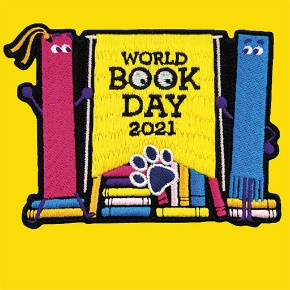 Each day, choose an activity and be sure to continue reading your favourite books!Recreate your favourite part of a book.Take a picture or video of you acting out your favourite part of your favourite book. You may wish tod ress up, add props or get your family involved! 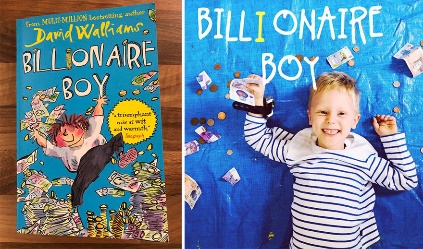 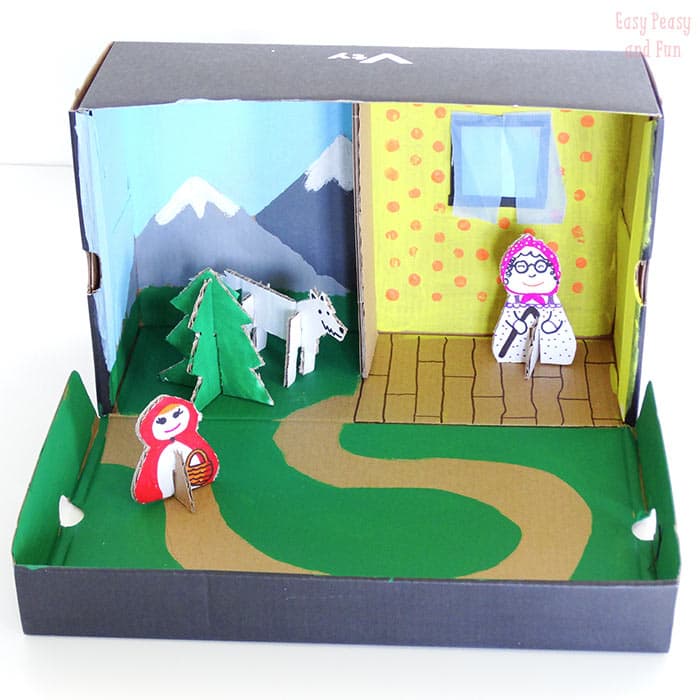 Creative Task 1:Create a setting from a story in an old shoe box. 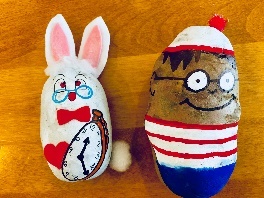 Creative Task 2: Re-create your favourite character as a potato character or using a toilet roll tube! 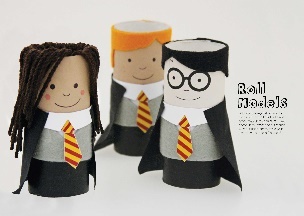 Creative Task 3:Create a book mark to help mark the page in your favourite book. I will include some templates for this in the resources folder including templates for the animal corner markers, or you can create your own. 